Mental Health/Substance Use Action Team 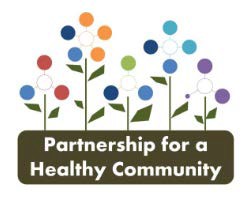 Meeting MinutesDATE: 03/29/2021 TIME: 9:00 AM Location: TeamsPresent: Holly Bill, Tim Bromley, Amy Roberts, Ray Bertino, Kate Green, Mike Kennedy, Beth Lawrence, Queena Howard, Kerri Viets, Lisa Maynard, Courtney Miller, Jan Leonard, Hayley Madigan, Rebecca Turner, Sandra Beecher, Monica Hendrickson, Grant Allen, Joan Montoya, Kelly Walsh, Kim Litwiller, Deborah Trau, Sally Gambacorta, Brooks Snyder, Michele Carmichael, Josh Bradshaw, Michele Carmichael, George McKenna, Katy Endress, Melissa Bucklin, Travis Crossland, Sue Tisdale, Cheryl Crowe, Amanda Smith, Denise Backes, Roland Tenley, & Elizabeth HensoldCommunity Presentation – Continuum of Care (Kate Green)-Kate Green with Home for All, Continuum of Care presented. -The presentation discussed what is continuum of care, drivers of homelessness, an effective housing system, & local solution.-The presentation has been attached to the email and sent out to the Mental Health and Substance Use distribution list. 2020 Review -Amanda Smith is the new Data Team Chair and will be joining the Mental Health and Substance Use meetings to review data the first few minutes of every meeting. -This will be looking at what measures are available and what are the challenges when gathering information. -Amanda reviewed the dashboards for each priority. These dashboards are also attached to the email with the meeting minutes. Breakout Meeting Structure Review-Holly said the team is going to break out into 2 different groups: Mental Health and Substance Use for 10 minutes.Breakout Action Teams-The 2 breakout teams met quickly. Recap of Breakout Sessions-Holly stated that things might have to change for how we do our breakout teams for next month. -Holly stated for Substance Use leads have been identified for strategies and the leads would be reaching out to their teams. Let Holly or Tim know if you need to be connected. -Emails of each of the leads and their areas have also been included in the email.-Holly encouraged the group to use the Healthy HOI Discussion Boards for keeping track of the work that is being done. -Tim stated Mental Health reviewed their objectives and initiatives for the issue of short on time.  Member Announcements-Holly did a quick review of the Partnership Annual meeting from the previous week, stating that it was recorded and is available to view on the Peoria City/County Health Department Facebook page. Holly also encouraged the group to view the Annual Report, which is also attached with the meeting minutes. Next Meeting: Monday, April 26, @ 9:00 am – Microsoft Teams